Онлайн встреча с представителями Кокшетауского технического института МЧС10 февраля для учащихся 10-11 классов прошла онлайн агитационная-разъяснительная работа на тему: поступление в Кокшетауский технический институт МЧС РК. Учащимся рассказали условия поступления, устав института, режиме обучения и многое другое.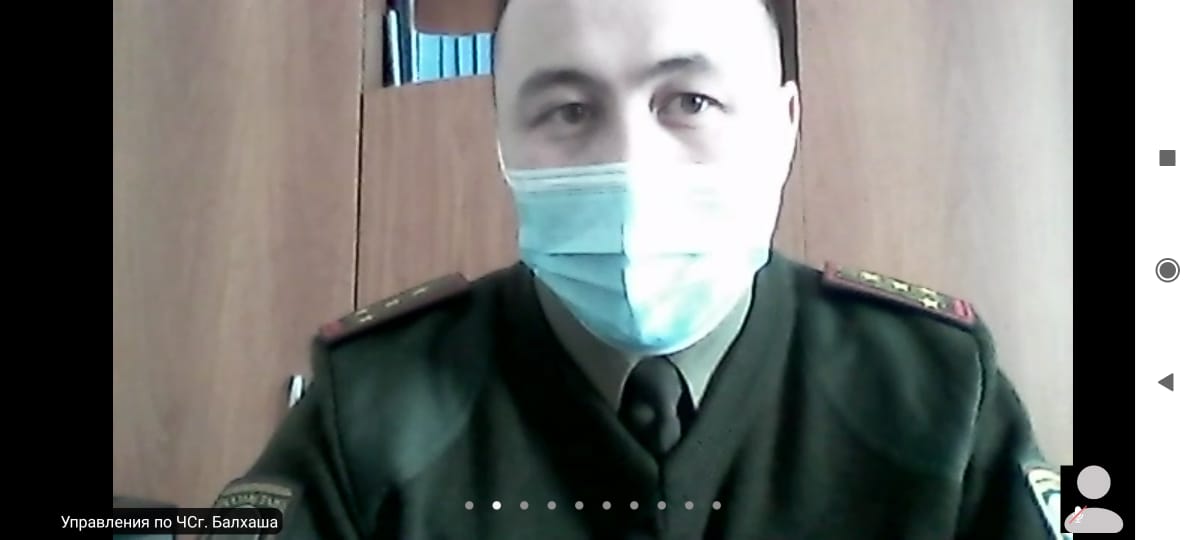 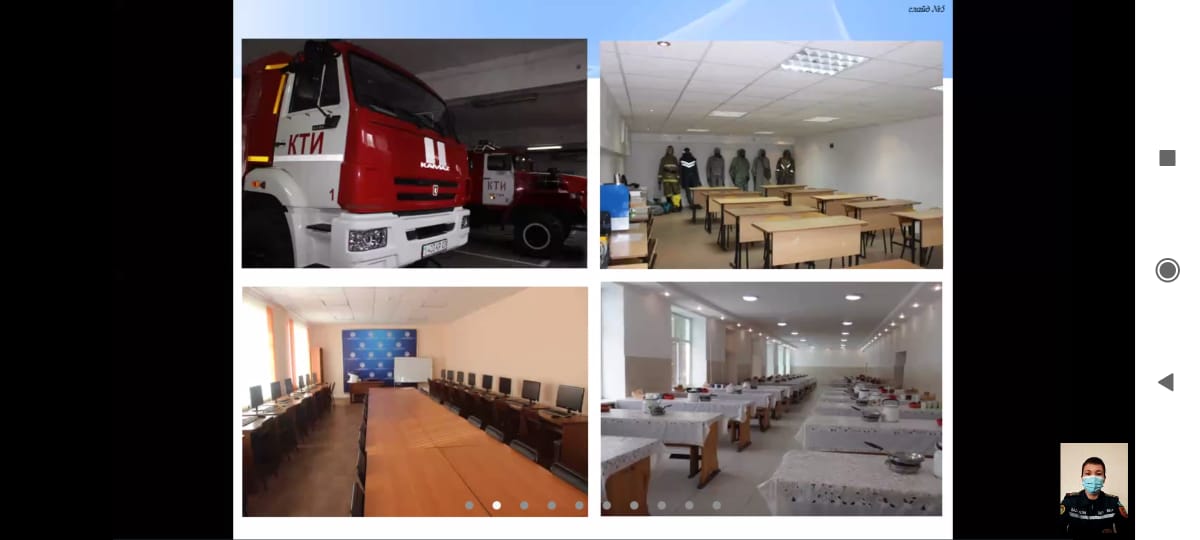 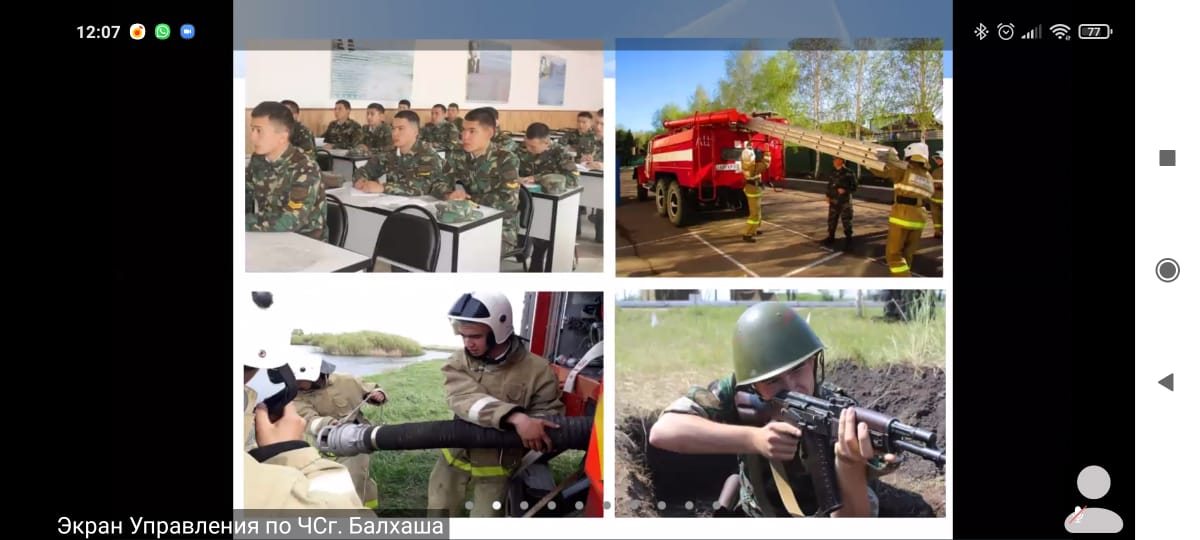 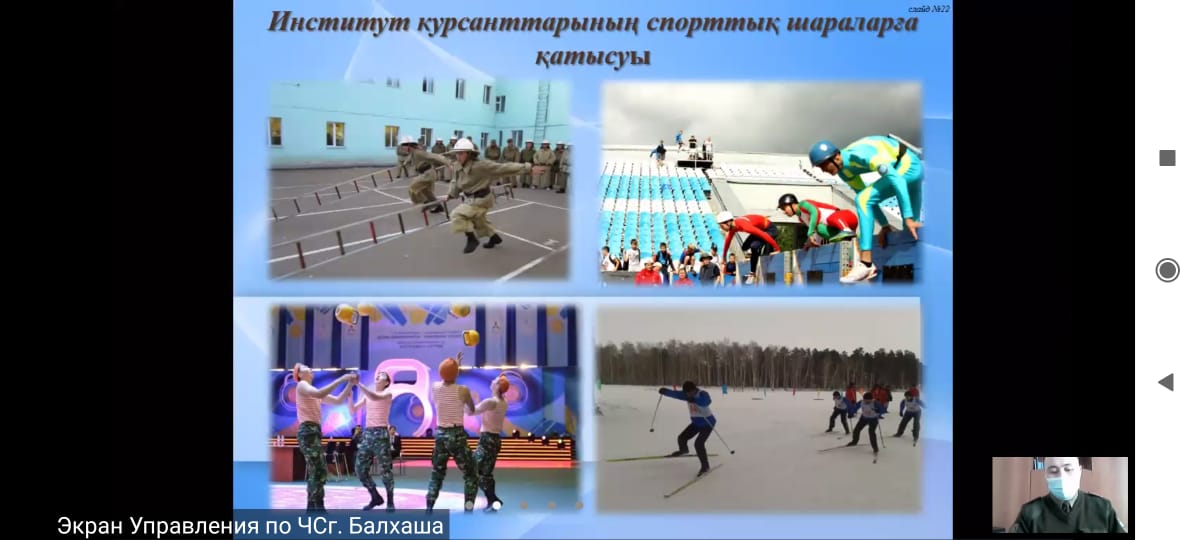 